CITRA KARYAWAN MENGENAI PT.TIMAH(PERSERO) TBK WILAYAH RIAU DAN KEPULAUAN RIAU(Studi Kualitatif Pada Karyawan PT.Timah(Persero)Tbk Wilayah Riau dan Kepulauan Riau)IMAGE OF EMPLOYEES PT.TIMAH (PERSERO)TBK TERRITORY RIAU AND KEPULAUAN RIAU(Qualitative Study On Employee PT.Timah (Persero) Tbk Territory Riau and Kepulauan Riau)Oleh	:Oky Virgorio132050052SKRIPSIUntuk Memperoleh Gelar Sarjana Pada Program Studi Ilmu Komunikasi Fakultas Ilmu Sosial Dan Ilmu Politik Universitas Pasundan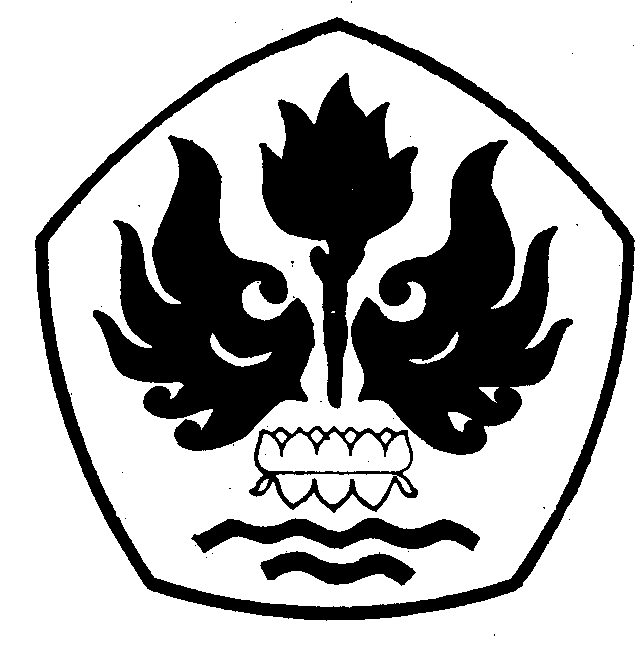 FAKULTAS ILMU SOSIAL DAN ILMU POLITIK UNIVERSITAS PASUNDANBANDUNG2017